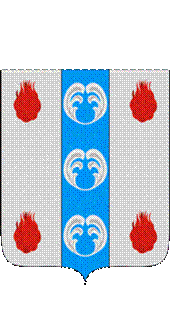 Российская ФедерацияНовгородская областьДУМА ПОДДОРСКОГО МУНИЦИПАЛЬНОГО РАЙОНАР Е Ш Е Н И Еот 24.02.2022 № 123с. ПоддорьеВ соответствии с Федеральным законом от 29 июня 2018 года № 171-ФЗ «Об особенностях реорганизации федерального государственного унитарного предприятия «Почта России», основах деятельности акционерного общества «Почта России» и о внесении изменений в отдельные законодательные акты Российской Федерации» Дума Поддорского муниципального районаРЕШИЛА:        1.  Передать нежилое помещение, находящееся в муниципальной собственности Поддорского муниципального района, с кадастровым номером 53:10:0050901:394 общей площадью 30,8 кв. м, расположенное по адресу: Новгородская область, Поддорский муниципальный район, Поддорское сельское поселение, д. Нивки, улица Школьная, здание 7, помещение «а» в федеральную собственность. Главамуниципального района                                                        Е.В.ПанинаПредседатель ДумыПоддорского муниципального района                              Т.Н.КрутоваО передаче  муниципального имущества, находящегося  в муниципальной собственности Поддорского муниципального района в федеральную собственность